Sample Course Outline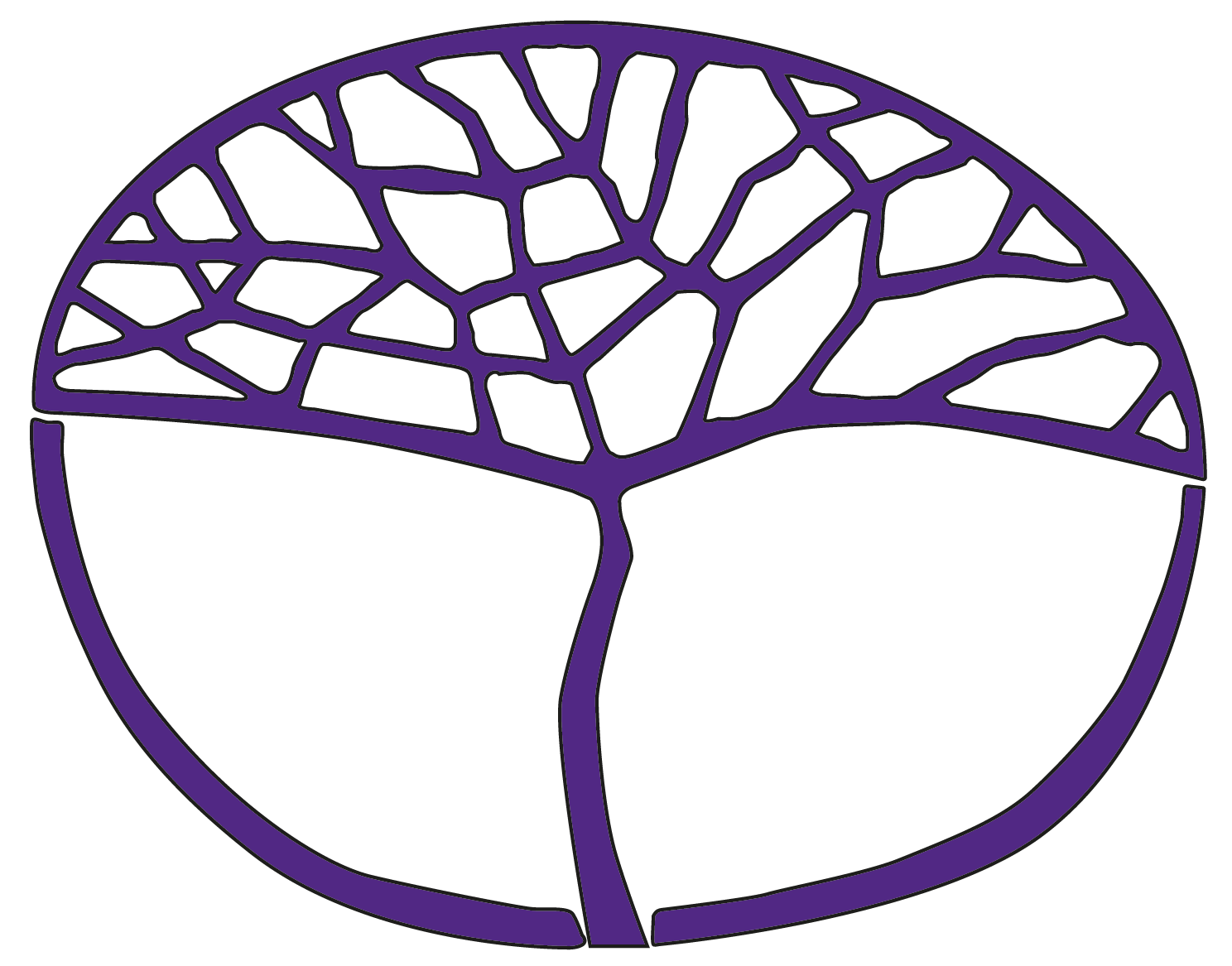 EconomicsGeneral Year 11Copyright© School Curriculum and Standards Authority, 2014This document – apart from any third party copyright material contained in it – may be freely copied, or communicated on an intranet, for non-commercial purposes in educational institutions, provided that the School Curriculum and Standards Authority is acknowledged as the copyright owner, and that the Authority’s moral rights are not infringed.Copying or communication for any other purpose can be done only within the terms of the Copyright Act 1968 or with prior written permission of the School Curriculum and Standards Authority. Copying or communication of any third party copyright material can be done only within the terms of the Copyright Act 1968 or with permission of the copyright owners.Any content in this document that has been derived from the Australian Curriculum may be used under the terms of the Creative Commons Attribution-NonCommercial 3.0 Australia licenceDisclaimerAny resources such as texts, websites and so on that may be referred to in this document are provided as examples of resources that teachers can use to support their learning programs. Their inclusion does not imply that they are mandatory or that they are the only resources relevant to the course.Sample course outlineEconomics – General Year 11Semester 1 – Unit 1 – Personal economic and financial decisionsSemester 2 – Unit 2 – Small business economics WeekKey teaching points1–3Personal earning decisionsdefinition of incomedifferent types of income definition of wealthdifference between an asset and a liabilitydifference between wealth and incomedifferent ways to increase wealthfive examples of different occupations and the average annual wage/salary for each factors that affect wages/salaries within the same occupationeffect of education/training on wages/salaries between different occupations4–8Personal spending decisions examples of spending to satisfy needs examples of spending to satisfy wants factors affecting an individual’s spending decisionpositive relationship between income and spendingeffect of an increase in a person’s income on their spending on the following goods:fruit and vegetablespetrolalcoholentertainmentdesigner label clothesnegative relationship between price and spendingdifferent methods for purchasing goods and servicesadvantage and disadvantage of buying on credit compared to cashadvantage and disadvantage of buying on credit compared to laybyadvantage and disadvantage of buying on layby compared to cashmeaning of a credit contractimportant elements of a credit contractmeaning of a purchase contractimportant elements of a purchase contract (such as a mobile phone)9–12Personal saving decisionsreasons why people save part of their incomedefinition of durable consumer gooddefinition of financial assettrade-offs between short term and long term financial objectivesdifferent types of saving meaning of risk in terms of a personal investmentmeaning of return in terms of a personal investmentdifference between types of return – income and capital gaindifference between a capital gain and a capital losseffect of time on the rate of returnrelationship between risk and the rate of return a comparison of different types of personal investments in terms of risk and returndifferent types of personal investment strategies including: income protectionsavingsgrowthspeculationapplication of the personal investment pyramid to show different investment strategiesmeaning of a balanced personal investment portfoliodifference between a low risk and a high risk personal investment strategyconcept of diversification in terms of a personal investment strategyadvantages of a diversified personal investment portfoliocomparison of different types of investment portfolios over time13–15Influence of government on personal economic and financial decisionsrole of the ACCC in protecting the interests and safety of consumers consumer protectionconsumer rights and guaranteesGovernment taxes that affect an individual’s earning and spendingtaxes on income taxes on consumptiontaxes on wealth difference between a progressive tax and a regressive taxcurrent income tax scales in Australia effect of a progressive income tax on the distribution of incomemeaning and importance of income redistributiontypes of welfare payments and services that governments provide to redistribute incomerole of Centrelink and examples of Centrelink paymentsimportance of public education, public transport and public health services to improve equitydefinition of merit good/serviceexamples of merit goods and services provided by the Australian GovernmentGovernment incentives to encourage private saving and private health insurancetaxation concessions on private superannuationprivate health insurance rebateWeekKey teaching points1–4Small and medium businesses in the economymeaning and role of the business sector in the economycircular flow model showing households, firms, the financial market, government sector and overseas sectorreasons why business firms existaspects of a business firmclassification of businesses by sizesmall (0–19 employees)medium (20–199 employees)large (200+ employees)characteristics of different types of business ownershipclassification of businesses by industry sector classification of businesses within the services sectorcontribution to industry value added by business sizeindustry value added by sector and business sizeemployment by business sizeemployment by sector and business sizeimportance of the business sector to the economy5–8Business operationsimportant internal decisions facing a business firmbusiness namenature of product/servicetypes of resources to usesupply chaineffect of technologylocation of businesspricing of goods/servicescosts of the businessfixed or overhead costsvariable costsmarketing and advertisingimportant external decisions facing a business firmtypes of markets – competitive or imperfectcompetition from other firmsconcept of market powercharacteristics of monopoly and oligopoly firmsthe meaning of product/service differentiationdifference between domestic competition and foreign competitionGovernment regulations such as licensing and registration9–12The concept of competitive advantagemeaning of competitive advantagedifference between a cost advantage and a differentiation advantagereasons for a competitive advantagepatents and trademarksknow-howestablished customer base reputation brand recognitioninnovationbarriers to entryindicators of competitive advantagenumber of customers market share profitabilitydrivers of competitive advantage (Porter’s five forces of change)threat of substitutesbuyer powersupplier powerthreat of new entrantsdegree of rivalryeconomic strategies to achieve a competitive advantagecost leadership: strategies to reduce costs over timeproduct differentiation: strategies to make your product different to competitorsniche market strategies13–14Influences on business operationschanges in demand factorschanges in supply factorsGovernment regulationhealth and safety requirementsregistration taxation requirementscompetition and consumer legislationeffect of changes in interest rates on the businesseffect of changes in Government policy (including environmental policy) on the businesseffect of changes in the exchange rate on the businessimportance of ethical business behaviour15Factors that influence business success or failureunderstanding economic costsdifference between accounting costs and economic costsdifference between economic profit and accounting profitmeaning of bankruptcymeaning of productivitystrategies to reduce production costsstrategies to increase revenueeffect of the business cycle on the firmmeaning of the business cycleeffect of expansions and contractionsimpact of globalisation on the firm